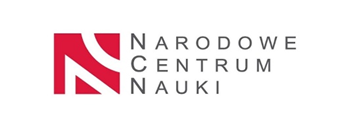 UNIWERSYTET KAZIMIERZA WIELKIEGOW BYDGOSZCZYul. Chodkiewicza 30, 85 – 064 Bydgoszcz, tel. 052 341 91 00 fax. 052 360 82 06NIP 5542647568 REGON 340057695www.ukw.edu.plUKW/DZP-282-ZO-B-37/2023Bydgoszcz, dn. 19.09.2023r.INFORMACJA O WYBORZE OFERTY NAJKORZYSTNIEJSZEJ  Uniwersytet Kazimierza Wielkiego w Bydgoszczy z siedzibą przy ul. Chodkiewicza 30, 85-064 Bydgoszcz informuje, iż w wyniku przeprowadzonego postępowania w trybie Zapytania Ofertowego                                                Nr UKW/DZP-282-ZO-B-37/2023 pn. „Dostawa sprzętu laboratoryjnego na potrzeby UKW” została wybrana następująca oferta: Wykonawca: CEMIS-TECH Sp. z o.o. ul. L. Rydygiera 8/24 lok. 1015, 01-793 Warszawa                        Cena oferty: 1 845,00 zł bruttoIlość punktów wg kryteriów: 	- cena – waga 100 % –  100 pkt                          Razem: 100,00 pktUzasadnienie wyboru:
Oferta firmy CEMIS-TECH Sp. z o.o.  jest jedyna i najkorzystniejszą ofertą złożoną w niniejszym postępowaniu oraz spełnia wszystkie wymagania i oczekiwania Zamawiającego. Kanclerz UKW                                                                                                 mgr Renata Malak